2019悠活池上米鄉竹筏季系列活動雙十國慶復古踩街活動簡章目的：為慶祝中華民國生日大典並喚醒池上鄉消失數十年之慶祝雙十國慶遊街之記憶，擬以踩街歡樂形式，邀請在地朋友、各個團體族群與喜愛池上的朋友們，發揮創意與熱情活力組隊參與踩街活動並以精采表演來慶祝國家一年一度的生日，舉國歡騰、普天同慶的氣氛感染了每一個角落。藉以點亮池上小鎮街道，開創池上小鎮觀光的新風貌。指導單位：臺東縣政府、交通部觀光局花東縱谷國家風景區管理處主辦單位：臺東縣池上鄉公所協辦單位：池上鄉民代表會、池上鄉農會、財團法人樂賞音樂教育基金會、池上鄉各社區、村落及社團對象：各公司行號、學校單位、學生社團、民間團體、社區團隊、親朋好友等皆可組隊報名參加。每隊人數限制：15人以上。活動地點：臺東縣池上鄉行政區及大坡池活動時間：108年10月10日下午15時至18時集合時間及地點：108年10月10日下午15時，池上夜市(全家超商對面)踩街路線與定點表演：池上夜市場域(報到集結) →中正路→中山路→池上鄉公所（定點表演）→中東一路→新生路→公有市場路口（定點表演）→中正路→池上夜市場域(散場)，全長2公里，每一定點表演時間3分鐘以內。定點表演時間：隊伍至少選一個定點表演，表演時間音樂開始後起算3分鐘以內。踩街路程：每隊可進行行進中隨機演出。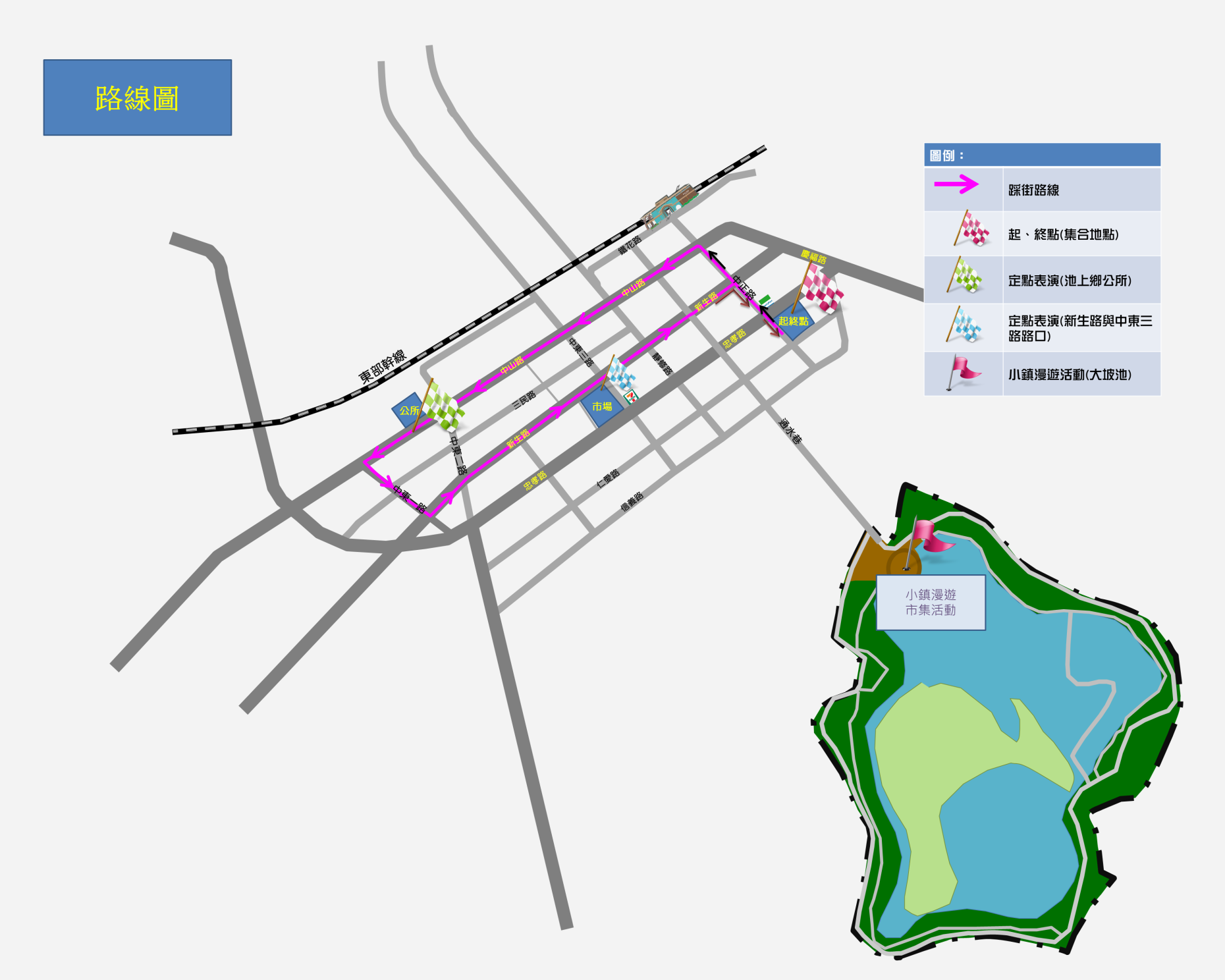 圖路線規劃活動時程：活動實施辦法：報名方式：本活動踩街隊伍分為表演組、作品展示組與歡樂組，共計三大類組。註：同一報名單位不得跨組(重復)報名。報名日期：即日起至2019年09月16日（星期一）下午17：00止。報名方式：（1）親自報名：請攜帶報名表件等相關資料至本所（臺東縣池上鄉福原村中山路101號）辦理報名。（2）網路報名：於報名期間填妥報名表及及參與人員名單表格e-mail至chiaju0215@gmail.com 信箱報名。（3）郵寄報名：於報名期間內（以郵戳為憑）郵寄至本所辦理報名，地址：臺東縣池上鄉福原村中山路101號。報名徵選辦法：(限表演組與道具組)（1）初選：參賽隊伍需於期限內繳交隊與報名表及參與人員名單表格，主辦單位依其進行初選，初選通過隊伍將獲邀參加踩街活動，本所將補助相關費用3,000元（於踩街活動結束後製據請領）與隊伍成員每人一張百元美食券。（2）演出：初選通過者即為獲邀演出之隊伍。錄取名單公布日期： 2019年09月20日前。參加隊伍依下列事項配合辦理：報名作品展示組隊伍需製作一座長、寬、高不得小於「1.2公尺」，創意造型雙十作品或慶祝國慶主題作品。本所將於活動當日驗收成果作品後，作為隊伍補助經費核銷之依據。表演組需依規定於定點及終點作展演，遊行期間可視情形隨機快閃表演。團隊表演不拘任何型式跟手法，歡迎盡情展現創意，唯內容需展現「雙十國慶」與「復古」之主題元素，但不得呈現個人政治主張以及違反善良風俗習慣之情事。增添節慶熱力，展現團隊活力與團隊合作精神，盡情發揮無限可能的獨特街頭創意表演讓池上鄉充滿愉悅的氣氛。注意事項：如活動前因不可抗力之因素延後活動，則另行於本所網頁公告及電話告知。活動現場無更衣室及化妝間，請踩街隊伍抵達活動現場前先行整裝。參加者同意主辦單位將此項活動之錄影、相片，展出或登載於主辦單位網站、Face book 及刊物上。本活動簡章及報名表請自行於本所網站（http://www.cs.gov.tw/pagea.php）查詢下載使用。本活動如有未盡事宜，得隨時修正並公佈於本活動網站。「2019年臺東縣池上鄉雙十復古踩街活動」活動報名表「2019年臺東縣池上鄉雙十復古踩街活動」報名隊伍成員名單活動期程流程踩街地點(主會場)備註15：00～15：30報到池上夜市草坪大坡池設有小鎮午後市集。踩街活動據點均有精美好禮，供您一同參於踩街收集帶回家喔!!!(每據點好禮，依現場指定原則發放，數量有限，發完為止。現場民眾可至活動集合處領取踩街路線集章卡(限量500張)，集滿章者，即可至大坡池服務處兌換百元美食兌換券。（不可重復領取）。集章地點：集合處、池上鄉公所、市場、大坡池15：30～16：00集合整隊池上夜市草坪大坡池設有小鎮午後市集。踩街活動據點均有精美好禮，供您一同參於踩街收集帶回家喔!!!(每據點好禮，依現場指定原則發放，數量有限，發完為止。現場民眾可至活動集合處領取踩街路線集章卡(限量500張)，集滿章者，即可至大坡池服務處兌換百元美食兌換券。（不可重復領取）。集章地點：集合處、池上鄉公所、市場、大坡池16：00～18：00踩街遊行定點表演：1、池上鄉公所2、新生路與中東三路路口(市場)路程表演：可於行進間隨機表演大坡池設有小鎮午後市集。踩街活動據點均有精美好禮，供您一同參於踩街收集帶回家喔!!!(每據點好禮，依現場指定原則發放，數量有限，發完為止。現場民眾可至活動集合處領取踩街路線集章卡(限量500張)，集滿章者，即可至大坡池服務處兌換百元美食兌換券。（不可重復領取）。集章地點：集合處、池上鄉公所、市場、大坡池18：00活動結束18點之後，小鎮漫遊遊程活動登場。組別報名規定獎勵金表演組隊伍須於定點表演區擇一場演出，並於終點舞台再一次表演，表演時間音樂開始後起算3分鐘以內。1、表演費3000元2、每位報名隊員可獲百元美食消費券一張。作品展示組隊伍需製作一座長、寬、高不得小於「1.2公尺」，創意造型雙十作品或慶祝國慶主題作品。1、作品踩街展示費3000元2、每位報名隊員可獲百元美食消費券一張。歡樂組隊伍展現團隊活力與特色、增添節慶熱力與歡樂。(註：隊伍需穿著統一制服)隊伍成員每人可獲得1張百元美食券。學校/單位名稱報名組別□表演組；□作品展示組；□歡樂組□表演組；□作品展示組；□歡樂組□表演組；□作品展示組；□歡樂組隊伍名稱參加人數領隊電話/手機領隊E-Mail隊伍介紹(介紹詞需撰寫，供活動主持人介紹隊伍)(介紹詞需撰寫，供活動主持人介紹隊伍)(介紹詞需撰寫，供活動主持人介紹隊伍)踩街裝扮(敘述或照片)報名日期：即日起至2019年09月16日(星期一)下午17：00止。報名日期：即日起至2019年09月16日(星期一)下午17：00止。報名日期：即日起至2019年09月16日(星期一)下午17：00止。報名日期：即日起至2019年09月16日(星期一)下午17：00止。團體名稱團體名稱編號姓名姓名性別生日身分證字號地址領隊12345678910111213141516171819欄位不足者，請另增填於另一張成員名單表格並裝訂成冊。欄位不足者，請另增填於另一張成員名單表格並裝訂成冊。欄位不足者，請另增填於另一張成員名單表格並裝訂成冊。欄位不足者，請另增填於另一張成員名單表格並裝訂成冊。欄位不足者，請另增填於另一張成員名單表格並裝訂成冊。欄位不足者，請另增填於另一張成員名單表格並裝訂成冊。欄位不足者，請另增填於另一張成員名單表格並裝訂成冊。團體參賽自願書團體參賽自願書團體參賽自願書團體參賽自願書團體參賽自願書團體參賽自願書團體參賽自願書本團體________________共_______人，報名參加2019年臺東縣池上鄉雙十復古踩街活動，保證每位參與成員身心健康，無高血壓、心血管疾病、心臟病、糖尿病、癲癇症氣喘等狀況，自願參加比賽。活動期間中若發生任何意外事件願負全責，概與辦理單位無關。本團體________________共_______人，報名參加2019年臺東縣池上鄉雙十復古踩街活動，保證每位參與成員身心健康，無高血壓、心血管疾病、心臟病、糖尿病、癲癇症氣喘等狀況，自願參加比賽。活動期間中若發生任何意外事件願負全責，概與辦理單位無關。本團體________________共_______人，報名參加2019年臺東縣池上鄉雙十復古踩街活動，保證每位參與成員身心健康，無高血壓、心血管疾病、心臟病、糖尿病、癲癇症氣喘等狀況，自願參加比賽。活動期間中若發生任何意外事件願負全責，概與辦理單位無關。本團體________________共_______人，報名參加2019年臺東縣池上鄉雙十復古踩街活動，保證每位參與成員身心健康，無高血壓、心血管疾病、心臟病、糖尿病、癲癇症氣喘等狀況，自願參加比賽。活動期間中若發生任何意外事件願負全責，概與辦理單位無關。本團體________________共_______人，報名參加2019年臺東縣池上鄉雙十復古踩街活動，保證每位參與成員身心健康，無高血壓、心血管疾病、心臟病、糖尿病、癲癇症氣喘等狀況，自願參加比賽。活動期間中若發生任何意外事件願負全責，概與辦理單位無關。本團體________________共_______人，報名參加2019年臺東縣池上鄉雙十復古踩街活動，保證每位參與成員身心健康，無高血壓、心血管疾病、心臟病、糖尿病、癲癇症氣喘等狀況，自願參加比賽。活動期間中若發生任何意外事件願負全責，概與辦理單位無關。本團體________________共_______人，報名參加2019年臺東縣池上鄉雙十復古踩街活動，保證每位參與成員身心健康，無高血壓、心血管疾病、心臟病、糖尿病、癲癇症氣喘等狀況，自願參加比賽。活動期間中若發生任何意外事件願負全責，概與辦理單位無關。本團體________________共_______人，報名參加2019年臺東縣池上鄉雙十復古踩街活動，保證每位參與成員身心健康，無高血壓、心血管疾病、心臟病、糖尿病、癲癇症氣喘等狀況，自願參加比賽。活動期間中若發生任何意外事件願負全責，概與辦理單位無關。本團體________________共_______人，報名參加2019年臺東縣池上鄉雙十復古踩街活動，保證每位參與成員身心健康，無高血壓、心血管疾病、心臟病、糖尿病、癲癇症氣喘等狀況，自願參加比賽。活動期間中若發生任何意外事件願負全責，概與辦理單位無關。本團體________________共_______人，報名參加2019年臺東縣池上鄉雙十復古踩街活動，保證每位參與成員身心健康，無高血壓、心血管疾病、心臟病、糖尿病、癲癇症氣喘等狀況，自願參加比賽。活動期間中若發生任何意外事件願負全責，概與辦理單位無關。本團體________________共_______人，報名參加2019年臺東縣池上鄉雙十復古踩街活動，保證每位參與成員身心健康，無高血壓、心血管疾病、心臟病、糖尿病、癲癇症氣喘等狀況，自願參加比賽。活動期間中若發生任何意外事件願負全責，概與辦理單位無關。本團體________________共_______人，報名參加2019年臺東縣池上鄉雙十復古踩街活動，保證每位參與成員身心健康，無高血壓、心血管疾病、心臟病、糖尿病、癲癇症氣喘等狀況，自願參加比賽。活動期間中若發生任何意外事件願負全責，概與辦理單位無關。本團體________________共_______人，報名參加2019年臺東縣池上鄉雙十復古踩街活動，保證每位參與成員身心健康，無高血壓、心血管疾病、心臟病、糖尿病、癲癇症氣喘等狀況，自願參加比賽。活動期間中若發生任何意外事件願負全責，概與辦理單位無關。本團體________________共_______人，報名參加2019年臺東縣池上鄉雙十復古踩街活動，保證每位參與成員身心健康，無高血壓、心血管疾病、心臟病、糖尿病、癲癇症氣喘等狀況，自願參加比賽。活動期間中若發生任何意外事件願負全責，概與辦理單位無關。本團體________________共_______人，報名參加2019年臺東縣池上鄉雙十復古踩街活動，保證每位參與成員身心健康，無高血壓、心血管疾病、心臟病、糖尿病、癲癇症氣喘等狀況，自願參加比賽。活動期間中若發生任何意外事件願負全責，概與辦理單位無關。本團體________________共_______人，報名參加2019年臺東縣池上鄉雙十復古踩街活動，保證每位參與成員身心健康，無高血壓、心血管疾病、心臟病、糖尿病、癲癇症氣喘等狀況，自願參加比賽。活動期間中若發生任何意外事件願負全責，概與辦理單位無關。本團體________________共_______人，報名參加2019年臺東縣池上鄉雙十復古踩街活動，保證每位參與成員身心健康，無高血壓、心血管疾病、心臟病、糖尿病、癲癇症氣喘等狀況，自願參加比賽。活動期間中若發生任何意外事件願負全責，概與辦理單位無關。本團體________________共_______人，報名參加2019年臺東縣池上鄉雙十復古踩街活動，保證每位參與成員身心健康，無高血壓、心血管疾病、心臟病、糖尿病、癲癇症氣喘等狀況，自願參加比賽。活動期間中若發生任何意外事件願負全責，概與辦理單位無關。本團體________________共_______人，報名參加2019年臺東縣池上鄉雙十復古踩街活動，保證每位參與成員身心健康，無高血壓、心血管疾病、心臟病、糖尿病、癲癇症氣喘等狀況，自願參加比賽。活動期間中若發生任何意外事件願負全責，概與辦理單位無關。本團體________________共_______人，報名參加2019年臺東縣池上鄉雙十復古踩街活動，保證每位參與成員身心健康，無高血壓、心血管疾病、心臟病、糖尿病、癲癇症氣喘等狀況，自願參加比賽。活動期間中若發生任何意外事件願負全責，概與辦理單位無關。本團體________________共_______人，報名參加2019年臺東縣池上鄉雙十復古踩街活動，保證每位參與成員身心健康，無高血壓、心血管疾病、心臟病、糖尿病、癲癇症氣喘等狀況，自願參加比賽。活動期間中若發生任何意外事件願負全責，概與辦理單位無關。領隊(負責人)：(簽章)領隊(負責人)：(簽章)領隊(負責人)：(簽章)領隊(負責人)：(簽章)領隊(負責人)：(簽章)領隊(負責人)：(簽章)領隊(負責人)：(簽章)備註：本表格需經領隊親筆簽章後傳真(Fax:089-864705)、掃描電子檔e-mail至chiaju0215@gmail.com信
箱或親送本所。備註：本表格需經領隊親筆簽章後傳真(Fax:089-864705)、掃描電子檔e-mail至chiaju0215@gmail.com信
箱或親送本所。備註：本表格需經領隊親筆簽章後傳真(Fax:089-864705)、掃描電子檔e-mail至chiaju0215@gmail.com信
箱或親送本所。備註：本表格需經領隊親筆簽章後傳真(Fax:089-864705)、掃描電子檔e-mail至chiaju0215@gmail.com信
箱或親送本所。備註：本表格需經領隊親筆簽章後傳真(Fax:089-864705)、掃描電子檔e-mail至chiaju0215@gmail.com信
箱或親送本所。備註：本表格需經領隊親筆簽章後傳真(Fax:089-864705)、掃描電子檔e-mail至chiaju0215@gmail.com信
箱或親送本所。備註：本表格需經領隊親筆簽章後傳真(Fax:089-864705)、掃描電子檔e-mail至chiaju0215@gmail.com信
箱或親送本所。備註：本表格需經領隊親筆簽章後傳真(Fax:089-864705)、掃描電子檔e-mail至chiaju0215@gmail.com信
箱或親送本所。備註：本表格需經領隊親筆簽章後傳真(Fax:089-864705)、掃描電子檔e-mail至chiaju0215@gmail.com信
箱或親送本所。備註：本表格需經領隊親筆簽章後傳真(Fax:089-864705)、掃描電子檔e-mail至chiaju0215@gmail.com信
箱或親送本所。備註：本表格需經領隊親筆簽章後傳真(Fax:089-864705)、掃描電子檔e-mail至chiaju0215@gmail.com信
箱或親送本所。備註：本表格需經領隊親筆簽章後傳真(Fax:089-864705)、掃描電子檔e-mail至chiaju0215@gmail.com信
箱或親送本所。備註：本表格需經領隊親筆簽章後傳真(Fax:089-864705)、掃描電子檔e-mail至chiaju0215@gmail.com信
箱或親送本所。備註：本表格需經領隊親筆簽章後傳真(Fax:089-864705)、掃描電子檔e-mail至chiaju0215@gmail.com信
箱或親送本所。中華民國 108年      月      日中華民國 108年      月      日中華民國 108年      月      日中華民國 108年      月      日中華民國 108年      月      日中華民國 108年      月      日中華民國 108年      月      日